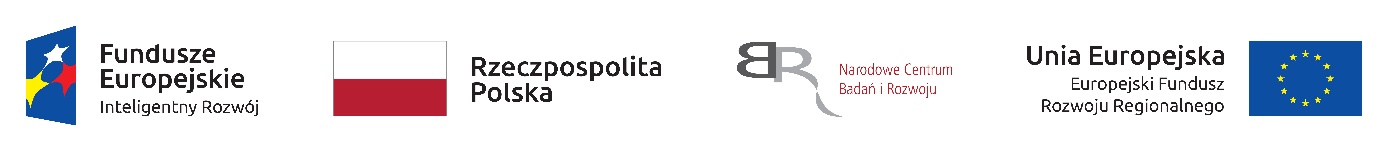 Załącznik nr 8 do RK Zakres minimalny umowy konsorcjumdla projektów realizowanych w ramach poddziałania 1.1.1Programu Operacyjnego Inteligentny Rozwój:dane członków konsorcjum,cel zawiązania konsorcjum,okres obowiązywania umowy konsorcjum – co najmniej na czas obowiązywania umowy o dofinansowanie projektu, z zastrzeżeniem, że zadania konsorcjantów określone umową konsorcjum mogą rozpocząć się najwcześniej w dniu następującym po dniu złożenia wniosku o dofinansowanie,wskazanie jednostki reprezentującej konsorcjum – Lidera konsorcjum, wskazanie zakresu upoważnień dla Lidera konsorcjum, w tym do: złożenia wniosku o dofinansowanie w imieniu konsorcjum, reprezentowania członków konsorcjum w kontaktach z Narodowym Centrum Badań i Rozwoju (NCBR), zawarcia na rzecz i w imieniu własnym oraz konsorcjantów umowy 
o dofinansowanie projektu z NCBR, dokonywania zmian w umowie o dofinansowanie projektu, reprezentowania konsorcjantów w związku z wykonywaniem umowy 
o dofinansowanie projektu,pośredniczenia w przekazywaniu członkom konsorcjum środków finansowych otrzymanych z NCBR i ich rozliczaniu,sposób współdziałania stron i zarządzania realizacją projektu oraz podział prac między członków konsorcjum w ramach projektu, zasady rozliczeń pomiędzy Liderem konsorcjum a konsorcjantami,zasady wdrożenia wyników badań przemysłowych i prac rozwojowych, albo prac rozwojowych zgodne z umową o dofinansowanie projektu,zgodne z umową o dofinansowanie zasady podziału praw majątkowych do wyników badań przemysłowych i prac rozwojowych, albo prac rozwojowych będących rezultatem projektu, zasady przenoszenia pomiędzy Liderem konsorcjum a pozostałymi członkami konsorcjum praw do wyników badań przemysłowych i prac rozwojowych, albo prac rozwojowych będących rezultatem projektu (za wynagrodzeniem odpowiadającym wartości rynkowej tych praw),obowiązki członków konsorcjum, w tym: zobowiązanie do realizacji projektu zgodnie z prawem oraz umową 
o dofinansowanie projektu, w szczególności zgodnie z § 12 umowy o dofinansowanie projektu (konkurencyjność wydatków), zobowiązanie do nieprzenoszenia na inny podmiot praw, obowiązków lub wierzytelności wynikających z umowy konsorcjum, w okresie kwalifikowalności wydatków oraz w okresie trwałości projektu, bez zgody NCBR,określenie zasad i terminów dostarczania Liderowi konsorcjum przez konsorcjantów  informacji niezbędnych do prawidłowej realizacji umowy o dofinansowanie projektu, w szczególności informacji niezbędnych do przygotowania wniosków o płatność, raportów okresowych, informacji końcowej, sprawozdania z wdrożenia, informacji o efektach społecznych i gospodarczych wdrożenia oraz sprawozdania z rozpowszechniania wyników badań przemysłowych i prac rozwojowych, albo prac rozwojowych,określenie zasad i terminów dostarczania Liderowi konsorcjum przez konsorcjantów kopii informacji pokontrolnych oraz zaleceń pokontrolnych lub innych równoważnych dokumentów sporządzonych przez instytucje kontrolujące, jeżeli wyniki kontroli dotyczą projektu; kopie powinny być potwierdzone za zgodność z oryginałem,zobowiązanie do prowadzenia wyodrębnionej ewidencji księgowej wydatków projektu w sposób przejrzysty i rzetelny, tak aby możliwa była identyfikacja poszczególnych operacji związanych z projektem, zobowiązanie do założenia wyodrębnionych rachunków bankowych do obsługi płatności zaliczkowych,zobowiązanie Lidera konsorcjum do przekazywania konsorcjantom na ich żądanie wszelkich informacji uzyskanych od NCBR w zw. z realizacją projektu, w tym udostępniania konsorcjantom zawartej umowy o dofinansowanie projektu oraz ew. aneksów do niej,określenie zasad i terminów dostarczania Liderowi konsorcjum przez konsorcjantów kopii dokumentów dotyczących poniesionych kosztów (nie dotyczy kosztów ogólnych rozliczanych metodą ryczałtową); kopie powinny być potwierdzone za zgodność z oryginałem,jeśli wdrożenie wyników badań przemysłowych i prac rozwojowych, albo prac rozwojowych przyjmuje formę sprzedaży praw do wyników lub udzielenia licencji na korzystanie z praw do wyników, zobowiązanie do przeniesienia tych praw za wynagrodzeniem odpowiadającym wartości rynkowej tych praw,określenie zasad i terminów dostarczania Liderowi konsorcjum przez konsorcjantów kopii umowy licencyjnej/kopii umowy sprzedaży praw do wyników badań przemysłowych i prac rozwojowych, albo prac rozwojowych zawartej z licencjobiorcą/nabywcą praw do wyników tychże badań i prac oraz aneksów do zawartych umów (jeśli wdrożenie wyników przyjmuje formę sprzedaży praw do wyników lub udzielenia licencji na korzystanie z praw do wyników); kopie te powinny być potwierdzone za zgodność z oryginałem,określenie zasad i terminów dostarczenia Liderowi konsorcjum przez konsorcjantów oświadczeń o wprowadzeniu wyników badań przemysłowych i prac rozwojowych, albo prac rozwojowych do działalności gospodarczej nabywcy/licencjobiorcy, zobowiązanie Lidera konsorcjum do przekazywania konsorcjantowi/konsorcjantom  informacji i dokumentów związanych z monitorowaniem i kontrolą prawidłowej realizacji projektu, przedkładanych do NCBR;zobowiązanie do przekazywania Liderowi konsorcjum przez konsorcjantów informacji o poniesionych wydatkach kwalifikowalnych, tak aby mogły być one  ujęte we wniosku o płatność przekazywanym do NCBR w terminie do 3 miesięcy od dnia poniesienia wydatku (pod warunkiem, że dotyczy faktycznie dostarczonych towarów lub zrealizowanych usług);zobowiązanie do niezwłocznego informowania Lidera konsorcjum o zamiarze dokonania zmian prawno-organizacyjnych w statusie konsorcjantów, które mogłyby mieć bezpośredni wpływ na realizację projektu lub osiągnięcie celów projektu, w tym w szczególności o wszelkich zmianach mogących mieć wpływ na status małego/średniego przedsiębiorcy, zobowiązanie do niezwłocznego informowania Lidera konsorcjum przez konsorcjantów o uzyskanej pomocy publicznej oraz pomocy de minimis przeznaczonej na te same koszty kwalifikujące się do objęcia pomocą, na pokrycie których ubiegał się o pomoc publiczną oraz o obowiązku zwrotu pomocy wynikającym z decyzji Komisji Europejskiej,zobowiązanie do niezwłocznego informowania Lidera konsorcjum przez konsorcjanta o prawomocnym orzeczeniu względem konsorcjanta zakazu, o którym mowa w art. 12 ust. 1 ustawy z dnia 15 czerwca 2012 r. o skutkach powierzenia wykonywania pracy cudzoziemcom przebywającym wbrew przepisom na terytorium Rzeczypospolitej Polskiej lub gdy wobec konsorcjanta lub osób, za które ponosi on odpowiedzialność (na podstawie ustawy z dnia 28 października 2002 r. o odpowiedzialności podmiotów zbiorowych za czyny zabronione pod groźbą kary), zostało wszczęte postępowanie przygotowawcze w sprawie mogącej mieć wpływ na realizację projektu,zobowiązanie do niezwłocznego informowania Lidera konsorcjum przez konsorcjantów o zaprzestaniu prowadzenia przez nich działalności, wszczęciu wobec nich postępowania upadłościowego, likwidacyjnego, restrukturyzacyjnego lub przejściu pod zarząd komisaryczny,zobowiązanie do niezwłocznego, wzajemnego informowania o fakcie wystąpienia siły wyższej, która mogłyby mieć bezpośredni wpływ na realizację projektu lub osiągnięcie celów projektu, zobowiązanie konsorcjanta do niezwłocznego poinformowania Lidera konsorcjum o konieczności wprowadzenia zmian w projekcie, zobowiązanie konsorcjantów do poinformowania Lidera konsorcjum o wykluczeniu z możliwości otrzymania środków przeznaczonych na realizację programów finansowanych z udziałem środków europejskich zgodnie z ustawą o finansach publicznych, zobowiązanie konsorcjantów do niezwłocznego poinformowania Lidera konsorcjum w przypadku, gdy w trakcie realizacji projektu okaże się, że dalsze badania przemysłowe i prace rozwojowe, albo prace rozwojowe nie doprowadzą do osiągnięcia zakładanych wyników, bądź gdy po zakończeniu projektu wdrożenie okaże się bezcelowe z ekonomicznego punktu widzenia, zobowiązanie do przechowywania informacji, wszelkich danych związanych z realizacją projektu, a w szczególności dokumentacji związanej z zarządzaniem finansowym, technicznym lub procedurami zawierania umów z wykonawcami, w sposób gwarantujący należyte bezpieczeństwo, przez okres, o którym mowa w art. 140 rozporządzenia PE i Rady (UE) nr 1303/2013 z dnia 17 grudnia 2013 r., ale nie krócej, niż przez 10 lat od dnia przyznania ostatniej pomocy w ramach rozporządzenia Ministra Nauki i Szkolnictwa Wyższego z dnia 25 lutego 2015 r. w sprawie warunków i trybu udzielania pomocy publicznej i pomocy de minimis za pośrednictwem Narodowego Centrum Badań i Rozwoju oraz udostępniania ich na żądanie upoważnionych organów, zobowiązanie do udostępniania na żądanie upoważnionych organów terenów i pomieszczeń, w których realizowany jest projekt, związanych z projektem systemów teleinformatycznych oraz wszystkich dokumentów elektronicznych związanych z projektem,zobowiązanie konsorcjantów do niezwłocznego poinformowania Lidera konsorcjum o miejscu archiwizacji dokumentów związanych z realizowanym projektem, w przypadku zawieszenia lub zaprzestania przez konsorcjanta działalności przed terminem, do którego zobowiązany jest przechowywać dokumenty,zobowiązanie do zapewnienia możliwości kontroli oraz audytu w zakresie realizacji projektu w okresie wskazanym w art. 23 ust. 3 ustawy z dnia 11 lipca 2014 r. o zasadach realizacji programów w zakresie polityki spójności finansowanych w perspektywie finansowej 2014-2020 oraz do przedkładania wszelkich informacji, wyjaśnień i dokumentów (w tym udostępniania również dokumentów poufnych oraz niezwiązanych bezpośrednio z  realizacją projektu, jeżeli jest to konieczne do stwierdzenia kwalifikowalności ponoszonych wydatków) na żądanie upoważnionych organów, a także do wykonania zaleceń pokontrolnych oraz ewentualnie wyjaśnienia przyczyn niewykonania ich w terminie,zobowiązanie do współpracy z NCBR lub inną upoważnioną instytucją w okresie realizacji projektu oraz w okresie jego trwałości, a w szczególności do udzielania tym podmiotom wszelkich informacji dotyczących projektu, przedkładania informacji o efektach ekonomicznych i innych korzyściach powstałych w wyniku realizacji projektu oraz uczestnictwa w wywiadach, ankietach oraz udostępniania informacji koniecznych dla ewaluacji,zobowiązanie do osiągnięcia celów i wskaźników zadeklarowanych we wniosku o dofinansowanie,zobowiązanie konsorcjantów do monitorowania dochodu zgodnie z § 3 umowy o dofinansowanie projektu i przekazywania Liderowi konsorcjum informacji na ten temat,zobowiązanie konsorcjantów, będących przedsiębiorcami innymi niż MŚP, do zapewnienia, że wkład finansowy do projektu pochodzący ze środków publicznych nie spowoduje znacznej utraty miejsc pracy (minimum 100) w istniejących lokalizacjach konsorcjanta na terytorium Unii Europejskiej,zobowiązanie do zachowania trwałości efektów projektu w rozumieniu art. 71 rozporządzenia PE i Rady (UE) nr 1303/2013 z dnia 17 grudnia 2013 r. przez okres 5 lat (3 lat w przypadku MŚP) od dnia dokonania płatności końcowej na rzecz Lidera konsorcjum,zobowiązanie do informowania opinii publicznej o fakcie otrzymania dofinansowania na realizację projektu ze środków Programu zarówno 
w trakcie realizacji projektu, jak i po jego zakończeniu oraz stosowania pkt 2.2 Obowiązki beneficjentów załącznika XII do rozporządzenia PE i Rady (UE) nr 1303/2013 z dnia 17 grudnia 2013 r., rozporządzenia wykonawczego Komisji (UE) nr 821/2014 z dnia 28 lipca 2014 r., Podręcznika wnioskodawcy i beneficjenta programów polityki spójności 2014-2020 w zakresie informacji i promocji oraz Wytycznych w zakresie promocji projektów finansowanych ze środków Narodowego Centrum Badań i Rozwoju,zobowiązanie konsorcjantów do przekazywania Liderowi konsorcjum w każdym roku realizacji umowy o dofinansowanie projektu oraz w okresie jego trwałości, kopii sprawozdań o działalności badawczej i rozwojowej za rok poprzedni (w wersji elektronicznej, w  formacie xml), składanych w Głównym Urzędzie Statystycznym na podstawie ustawy z dnia 29 czerwca 1995 r. o statystyce publicznej,zobowiązanie konsorcjantów do zaangażowania własnych środków finansowych (poza środkami otrzymanymi w ramach dofinansowania od NCBR) w realizację projektu i wdrożenie jego rezultatów (jeśli dotyczy),określenie sposobów rozpowszechniania wyników badań przemysłowych i prac rozwojowych, albo prac rozwojowych (zgodnie z wnioskiem o dofinansowanie) w przypadku ubiegania się o zwiększenie intensywności wsparcia z tytułu szerokiego rozpowszechniania ich wyników,zobowiązanie konsorcjantów do niezlecania sobie nawzajem w ramach projektu realizacji usług, dostaw lub robót budowlanych,sposób rozwiązywania sporów między konsorcjantami,zasady postepowania w przypadku konieczności wprowadzenia zmian do składu konsorcjum, wynikających m.in. z rezygnacji podmiotu z udziału w konsorcjum, ogłoszenia jego upadłości, zasady odpowiedzialności Lidera konsorcjum i konsorcjantów za niewypełnianie zobowiązań wynikających z umowy konsorcjum lub realizację projektu w sposób nieprawidłowy,zasady odpowiedzialności odszkodowawczej wobec osób trzecich z tytułu realizacji projektu i zasady poufności między konsorcjantami,zobowiązanie do dokonywania wszelkich zmian umowy konsorcjum w formie pisemnej pod rygorem nieważności.